                   Colegio  Américo Vespucio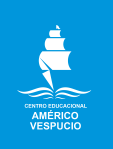                  Sextos Básicos / Ciencias Naturales                 MCA / 2020CIENCIAS NATURALES N° 1Sextos BásicosActividadPUEDES TRABAJAR CON TU TEXTO ESCOLAR,  DESARROLLA LAS SIGUIENTES ACTIVIDADES.NO OLVIDES QUE SI NO PUEDES IMPRIMIR, PUEDES DESARROLLAR LAS ACTIVIDADES EN TU CUADERNO DE CIENCIAS.APARATO REPRODUCTOR FEMENINO.Observe el siguiente diagrama e indique los nombres de las estructuras en el número que corresponda: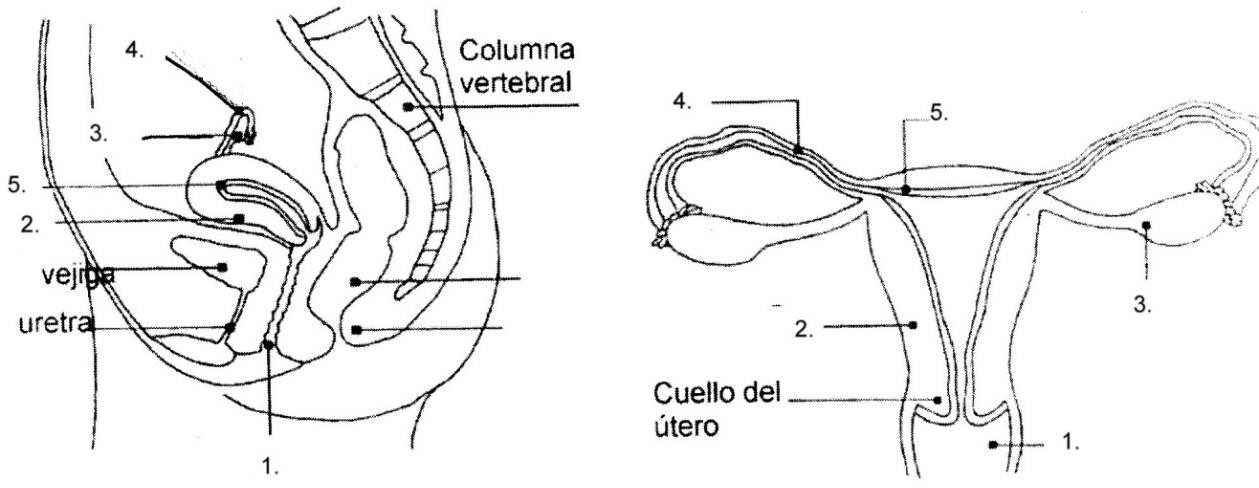 Complete las frases con la palabra que corresponda:El   	es un órgano hueco, con forma de pera invertida, que posee paredes gruesas y musculosas, y tiene como principal función durante  el embarazo  		__________________De cada extremo de la parte superior del útero salen las          	  que terminan, una en cada ovario.La  función  principal  de  los  ovarios es producir 		que determinan la aparición de los caracteres sexuales femeninos, y producir los gametos o células sexuales femeninas llamadas  	________________________________La 	es el proceso por el cual el ovocito u óvulo inmaduro (termina de madurar sólo si es fecundado) pasa desde el   	 hacia la trompa de Falopio.Mientras el óvulo avanza por las trompas de Falopio, las paredes del útero se han ido engrosando y enriqueciendo con 	para recibir a un 	.Si el óvulo no es  fecundado, éste se 	, el tejido que se había preparado para  recibirlo se 		a través de la 	   y se produce la  	    ¡NO OLVIDES CUIDARTE Y ASÍ NOS CUIDAMOS TODOS!NombreCursoFecha6° _________/____/ 2020Identificar y describir las funciones de las principales estructuras del sistema reproductor humano femenino y masculino. (OA4)1.2.3.4.5.